Spelling Zapper 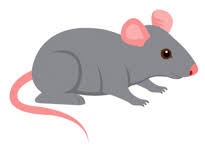   mydaylikestaythishaythenthisplay